Инструкция по применению ЖКИМ                      (жидкая квантовая информационная матрица) 1.Размораживаем состав до жидкого состояния.2.Берём 10 шт. 5-ти кубовых шприцов или 3 шт. 20-ти без иголок и наполняем их жидким составом. Шприцы помещаем в морозилку и , перед применением, достаём нужное количество (зависит от площади применения) и размораживаем.ВАЖНО!!! Размороженный ЖКИМ, который применяется, хранить в холодильнике при плюсовых температурах не более 3-4 суток (ЖКИМ без консервантов)3.Делаем компресс из марли(бинта) или ватного тампона и промачиваем равномерно составом из шприца до влажного состояния компресса (но чтобы жидкость не стекала).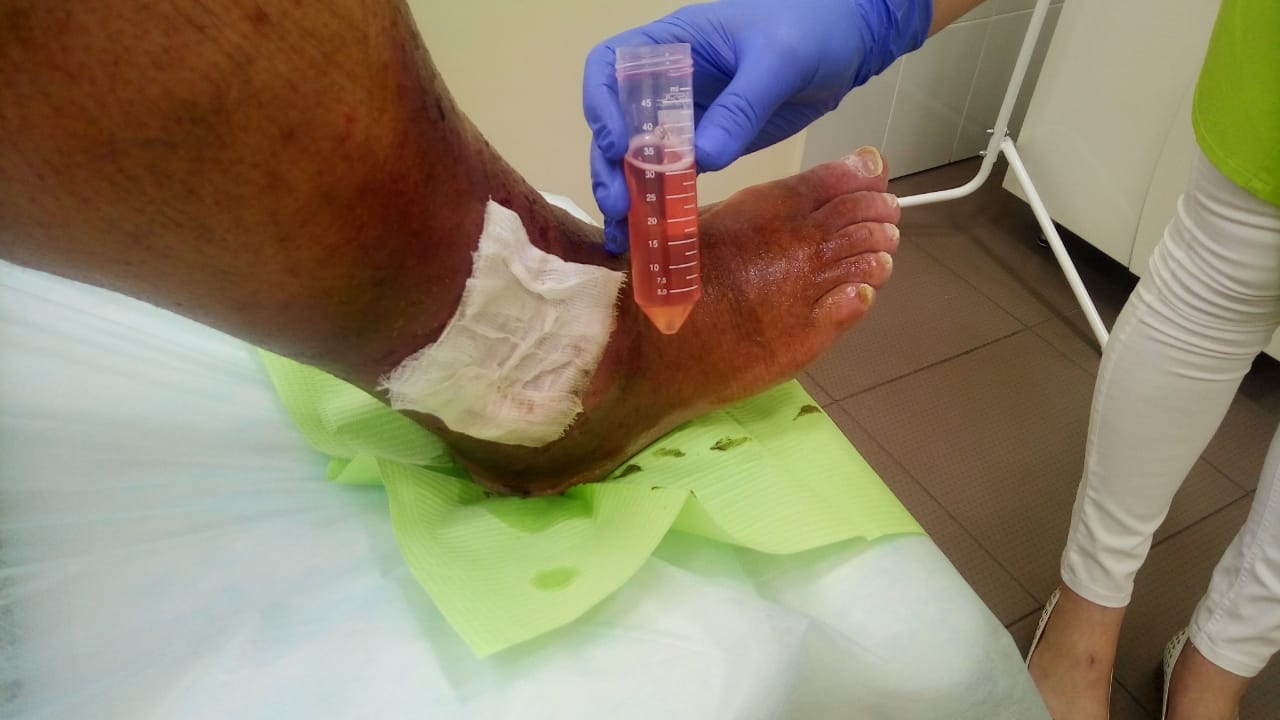 4.Помещаем компресс на нужную область и оборачиваем его пергаментной бумагой или стрейч-плёнкой.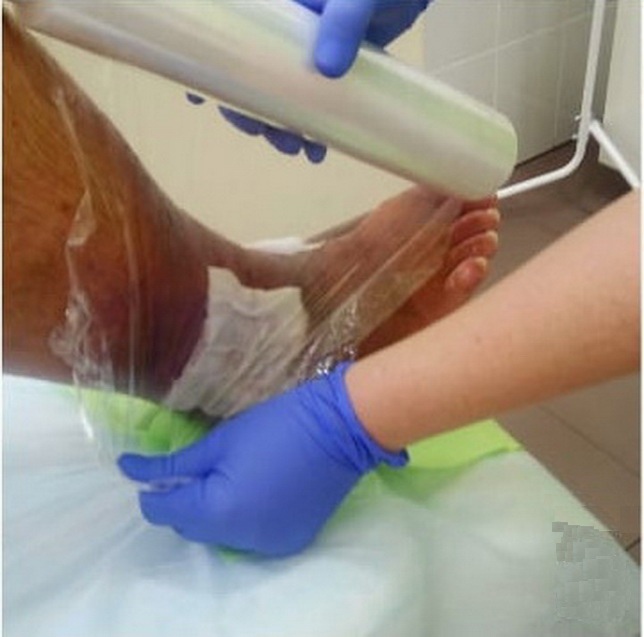 5.Держать компресс минимум 2-3 часа. По истечении времени компресс снимаем. Повторяем процедуру до полной грануляции тканей.          ВАЖНО! Чёрный некроз на коже механически не удалять, он должен отойти с компрессом самостоятельно. До грануляции  – рекомендуется обрабатывать площадь вокруг раны(некроз) кремом Биоматрица Гаряева.
После грануляции  – рекомендуется обрабатывать площадь раны(некроз) кремом Биоматрица Гаряева.
ВАЖНО!!!   Хранить неиспользуемый состав в морозилке.